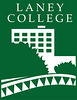 Curriculum Committee MeetingFriday, September 29, 2017Room T-850, 1-3pmPresent: Pinar Alscher*; Heather Sisneros*; Iolani Sodhy-Gereben*; John Reager*; Anne Agard*; Laura Gomez-Contreras*; Phillippa Caldeira*; Laurie Allen-Requa*; Donald Moore*; Rebecca Bailey*; Meryl Siegal*; Julianne Kirgis; Vina Cera*Absent: Chelsea Cohen*; Laura Bollentino*; Corey Hollis*; Peter Crabtree; Chuen-Rong Chan; Denise Richardson; Mildred Lewis; Kevin Wade; Guests: Sui Song (district); Melvina King (district); Karen Croley (district); Felipe Wilson (POSCI); Mallory Barkdull (ENGIN); Michael Moya (PHOTO); Fred Bourgoin (MATH); AGENDA ITEMSUMMARY OF DISCUSSION and DECISIONSFOLLOW UP ACTION and RESPONSIBLE PARTYI. CALL TO ORDER1:03 Sign in1st : 2nd: II. APPROVAL OF MINUTES1:05Approval of 9/15/17 MinutesMove ENGIN to top of agenda queue due to faculty need1st : Meryl2nd: LaurieuniVinaLaurieuniIII. WDCE NONCREDIT PRESENTATION1: 09Share info about noncredit (handout in dropbox)CategoriesCertificate of Completion (CTE) and Competency Enhanced vs non enhanced Contact hours (suggestion to keep track in Canvas) Question how contact hours are marked in METAQuestion of grading Question of fundingQuestion of limit to number of repeatabilityQuestion of financial aid (none available) DE as noncredit DANCE and KIN cannot be offered as noncreditOpen Entry (suggestion to make sure it listed as such when created)Suggestion for comments/feedback as we build the systemDiscussionStudent feedback (mirror DCAL) Question of EDT courses (professional development) Transcripts and certificates will come out of WDCE1st : 2nd: IV. INFORMATIONAL: PROPOSED NEW DISCIPLINE1:57 Interdisciplinary Studies—Felipe WilsonCame on 9/1/17 with new global studies ADTPlan was to create an interdisciplinary department to allow different teachers to be able to teach the core course Coming as Informational  1st : 2nd: V. REVIEW OF PROPOSALS2:10 ARCHARCH 13 Architectural Drafting and Design IARCH 43 Architectural Drafting and Design IVARCH 211 Fundamentals of Drafting Techniques13—nc; 43—update; changed description; corrected grammar; 211—nc; 1st : Rebecca2nd: JulieuniBUSBUS 456A Occupational Work Experience in AccountingBUS 456C Occupational Work Experience in Banking and FinanceBUS 456D Occupational Work Experience in Business AdministrationBUS 456I Occupational Work Experience in Management and SupervisionBUS 456J Occupational Work Experience in Marketing and Sales456A—update; changed description, added repeat; removed coreq456C— update; changed description, added repeat; removed coreq456D— update; changed description, added repeat; removed coreq; changed top code; 456I— update; changed description, added repeat; removed coreq456J— update; changed description, added repeat; removed coreq 1st : Vina2nd: JohnuniCONMTCONMT 12 Uniform Building Codes ICONMT 14 Mechanical Code Inspections 12—nc; 14—nc; 1st : John2nd: RebeccauniCOSMCOSM 245 Introduction to Cosmetology245—nc;  1st : Julie 2nd: VinauniE/ETE/ET 233 Electrician State Exam Preparation233—new; fix SLO/ILO 1st : Donald2nd: JohnuniECTECT 17 Residential and Light Commercial HVAC Troubleshooting17--catalog; 1st : Vina  2nd: DonalduniENGINENGIN 36 Engineering and Mechanics of Materials36—new; 1st :  Vina2nd:  JohnuniESOLESOL 261B Listening and Speaking 1ESOL 262A Listening and Speaking 2ESOL 262B Listening and Speaking 2ESOL 263A Listening and Speaking 3ESOL 263B Listening and Speaking 3ESOL 274A Grammar 4ESOL 274B Grammar 4ESOL 275A Grammar 5ESOL 275B Grammar 5ESOL 528A English for Special Purposes 1ESOL 530A English for Customer Service 1ESOL 530B English for Customer Service 2ESOL 532B English for Job Search Skills 2Bridge to Credit ESOL Certificate of Competency 261B—mislabeled; should be new; missing DE addendum262A—new; missing program (Inter CP); missing DE addendum262B—new; missing DE addendum263A—new; missing programs (Inter and High CP); missing DE addendum263B— new; missing DE addendum274A— new; missing programs (Adv, Inter, High CP); 274B— new; 275A— new; missing program (Adv CP); 275B— new;528A— new; missing program; 530A— new; missing program;530B— new; missing program;532A— new; missing program;Bridge to Credit ESOl CCy—new; courses went through already1st : Iolani2nd: John274B, 275B and Bridge uni All rest Tabled MATHMATH 210A Elementary Algebra (Lab)MATH 210B Elementary Algebra (Lab)MATH 210C Elementary Algebra (Lab)MATH 210D Elementary Algebra (Lab)MATH 211A Intermediate Algebra (Lab)MATH 211B Intermediate Algebra (Lab)MATH 211C Intermediate Algebra (Lab)MATH 211D Intermediate Algebra (Lab)210A—update; changed CB4 code; changed CB8 (basic skills; rest not listed?) code; suggest to remove 251A-D (historical class from BCC; 2013);-remove description (cross listed?)210B—listed as new but really update; changed CB4 code; changed description; no content validation; 210C— listed as new but really update; changed CB4 code; changed description; 210D— listed as new but really update; changed CB4 code; changed description; 211A— listed as new but really update; changed description; 211B— listed as new but really update; changed description;211C— listed as new but really update; changed description;211D— listed as new but really update; changed description;1st : John2nd: RebeccaUniRemove 251 from pre for 210APHOTOPHOTO 182—Introduction to Lighting for Video and Video Equipped DSLR182—update; changed units and top code; SLOs not mapped1st : Rebecca 2nd: JohnuniCOPEDCOPED 466N 466N—deactivation; 1st : 2nd: TABLEDWDTEC WDTEC 466N Occupational Work Experience in Wood Technology466N—new; replacing COPED 466N 1st : 2nd: TABLEDVI. ADJOURNMENT3:00pm